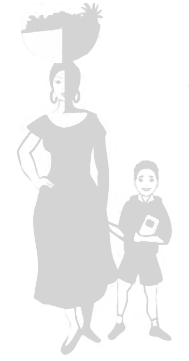 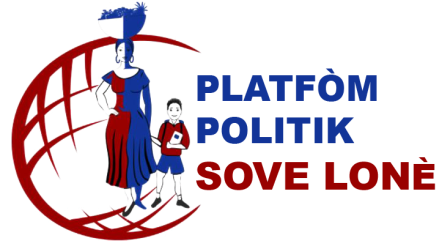 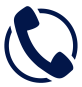 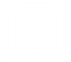 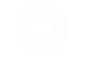 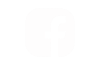 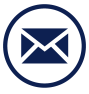 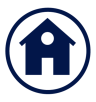 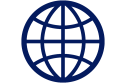 November 30th 2022Dear compatriot:The Haitian community always dreams of a parade on Independence Day. We will have one on January 1st 2023 on Main Street in Flushing New York from 11: 00 am to 4:00 pm. The sponsoring organizations Global Hero Foundation and Sove Lonè invite the cultural organizations, the regional ones, the institutions and the business organizations to register from December 1st to December 8th 2022 to participate in the parade.With discipline and pride we will raise very high the Haitian flag.To register call Jean Hervé Charles, at 347-250-2877 or write jeanhcharles@aol.com before December 8th 2021.Wishing everybody Merry Christmas and Happy New Year 2023Let’s Sove Lonè with an Haiti “Djanm”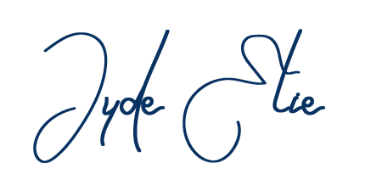 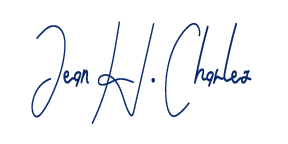               Jude Elie                                                     		                       Jean Hervé Charles      President Sove Lonè		           				    Vice President Sove Lonè